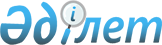 О внесении изменений и дополнений в Закон Республики Казахстан "Об охране здоровья граждан в Республике Казахстан"Закон Республики Казахстан от 17 декабря 1998 года № 325-1



          Статья 1. Внести в Закон Республики Казахстан от 19 мая 1997 г.  
 Z970111_ 
  
"Об охране здоровья граждан в Республике Казахстан" (Ведомости Парламента 
Республики Казахстан, 1997 г., № 10, ст.109; Закон Республики Казахстан от 
1 июля 1998 г.  
 Z980259_ 
  "О внесении изменений и дополнений в некоторые 
законодательные акты Республики Казахстан (по вопросам о статусе города 
Алматы), опубликованный в газетах "Егемен Казакстан" и "Казахстанская правда" 
8 июля 1998 г.) следующие изменения и дополнения:




          1. В статье 1: 




          абзац третий исключить;




          абзац пятый изложить в следующей редакции: 




          "добровольное медицинское страхование - вид страхования граждан по 
оказанию им дополнительных услуг сверх бесплатного гарантированного объема 
медицинской помощи;";




          абзац шестой изложить в следующей редакции: 




          "амбулаторно-поликлинический тарификатор - перечень тарифов на 
оказываемые услуги специализированной амбулаторно-поликлинической помощи;";




          абзац седьмой изложить в следующей редакции: 




          "клинико-затратные группы - клинически однородные группы заболеваний, 
сходные по затратам на их лечение;";




          абзац восьмой изложить в следующей редакции: 




          "подушевой норматив — установленная норма затрат, пересматриваемая 
ежегодно в расчете на одного человека для обеспечения конкретного объема 
медицинских услуг;";




          абзацы десятый и четырнадцатый исключить.




          2. В абзаце восьмом статьи 4 слова "обязательного и" исключить.




          3. В статье 5: 




          абзац шестой пункта 1 изложить в следующей редакции: 




          "утверждает на основе предложений уполномоченного центрального 
исполнительного органа Республики Казахстан в области охраны здоровья 
граждан бесплатный гарантированный объем медицинской помощи и публикует в 
печати.";




          абзац девятый пункта 2 исключить.




          4. Статью 6 изложить в следующей редакции: 




          "Статья 6. Уполномоченный орган по оплате медицинских услуг




          Уполномоченный орган по оплате медицинских услуг является 
государственным учреждением, осуществляющим возмещение затрат физическим и 
юридическим лицам, имеющим лицензии на медицинскую деятельность, независимо 
от форм собственности, по оказанию бесплатного гарантированного объема 
медицинской помощи. Данное возмещение затрат является обязательным.".




          5. В пункте 1 статьи 10 слова ", Фонд обязательного медицинского 
страхования" исключить.




          6. В статье 24 слова "Государственного следственного комитета" и 
"и базовой программы обязательного медицинского страхования" исключить.




          7. В абзаце девятом статьи 40 слова "Государственного следственного 
комитета" исключить.




          8. В статье 41: 




          абзац четвертый исключить;




          дополнить абзацами десятым и одиннадцатым следующего содержания:




          "средства, поступающие от граждан в виде сооплаты сверх бесплатного 
гарантированного объема медицинской помощи в амбулаторных и стационарных 
условиях, в порядке, утверждаемом Правительством Республики Казахстан;           




          средства от добровольного медицинского страхования;".




          9. Абзац десятый статьи 42 дополнить словами "в порядке и по нормам, 
установленным Правительством Республики Казахстан.".




          10. Статью 43 изложить в следующей редакции:




          "Статья 43. Возмещение затрат на медицинскую помощь




          1.  Возмещение  затрат физическим и юридическим  лицам, имеющим 
лицензии на медицинскую деятельность, независимо от форм собственности, по 
оказанию бесплатного гарантированного объема медицинской помощи 
осуществляется:




          по подушевому нормативу для первичной медико-санитарной помощи;




          по амбулаторно-поликлиническому тарификатору для специализированной 
амбулаторно-поликлинической помощи; 




          по клинико-затратным группам для стационарной помощи. 




          2. Порядок возмещения затрат на медицинскую помощь определяется 
Правительством Республики Казахстан.".




          11. В пункте 1 статьи 44 слова "и средств Фонда обязательного 
медицинского страхования" исключить.




          12. Пункт 4 статьи 55 изложить в следующей редакции:




          "4. При стационарном лечении детей в возрасте до 3-х лет, а также 
тяжело больных детей старших возрастов, нуждающихся по заключению врачей в 
дополнительном уходе, матери (отцу) или иному лицу, непосредственно 
осуществляющему уход за ребенком, предоставляется возможность находиться с 
ним в лечебной организации с выплатой пособия по временной нетрудоспособности
в связи с уходом за заболевшим членом семьи.".                              




          13. Пункт 2 статьи 70 изложить в следующей редакции:




     "2. Факт временной нетрудоспособности удостоверяется документом - 
листом нетрудоспособности. Лист нетрудоспособности предоставляет гражданам 
право на освобождение от работы и получение пособия по временной 
нетрудоспособности в соответствии с законодательством Республики Казахстан.".
     Статья 2. Настоящий Закон вводится в действие с 1 января 1999 года.
    
    
     Президент 
Республики Казахстан


(специалист: Р.Жантасова
 корректор:  И.Склярова)                              
      
      


					© 2012. РГП на ПХВ «Институт законодательства и правовой информации Республики Казахстан» Министерства юстиции Республики Казахстан
				